HHealth and Disability Services (Complaints) Act 1995Formerly “Health Services (Conciliation and Review) Act 1995”Portfolio:Minister for HealthAgency:Health and Disability Services Complaints OfficeHealth Services (Conciliation and Review) Act 19951995/0759 Jan 1996s. 1 & 2: 9 Jan 1996;Act other than s. 1 & 2, Pt. 3 & 4 & Sch. 1: 16 Aug 1996 (see s. 2 and Gazette 16 Aug 1996 p. 4007);Pt. 3 & 4 & Sch. 1: 16 Sep 1996 (see s. 2 and Gazette 16 Sep 1996 p. 4683)Statutes (Repeals and Minor Amendments) Act 1997 s. 701997/05715 Dec 199715 Dec 1997 (see s. 2(1))Osteopaths Act 1997 s. 971997/05815 Dec 199722 Dec 1999 (see s. 2 and Gazette 21 Dec 1999 p. 6393)Disability Services Amendment Act 1999 s. 28(2)1999/04425 Nov 199925 Nov 1999 (see s. 2)Statutes (Repeals and Minor Amendments) Act 2000 s. 172000/0244 Jul 20004 Jul 2000 (see s. 2)State Superannuation (Transitional and Consequential Provisions) Act 2000 s. 752000/0432 Nov 2000To be proclaimed (see s. 2(2))Reprinted as at 1 Jun 2001 (not including 2000/043)Reprinted as at 1 Jun 2001 (not including 2000/043)Reprinted as at 1 Jun 2001 (not including 2000/043)Reprinted as at 1 Jun 2001 (not including 2000/043)Acts Amendment (Equality of Status) Act 2003 Pt. 272003/02822 May 20031 Jul 2003 (see s. 2 and Gazette 30 Jun 2003 p. 2579)Statutes (Repeals and Minor Amendments) Act 2003 s. 652003/07415 Dec 200315 Dec 2003 (see s. 2)Carers Recognition Act 2004 Pt. 5 Div. 22004/03728 Oct 20041 Jan 2005 (see s. 2 and Gazette 31 Dec 2004 p. 7127)Disability Services Amendment Act 2004 s. 362004/05718 Nov 200415 Dec 2004 (see s. 2 and Gazette 14 Dec 2004 p. 5999)State Administrative Tribunal (Conferral of Jurisdiction) Amendment and Repeal Act 2004 Pt. 2 Div. 592004/05524 Nov 20041 Jan 2005 (see s. 2 and Gazette 31 Dec 2004 p. 7130)Reprint 2 as at 18 Mar 2005 (not including 2000/043)Reprint 2 as at 18 Mar 2005 (not including 2000/043)Reprint 2 as at 18 Mar 2005 (not including 2000/043)Reprint 2 as at 18 Mar 2005 (not including 2000/043)Psychologists Act 2005 Sch. 3 cl. 62005/02812 Dec 20054 May 2007 (see s. 2 and Gazette 4 May 2007 p. 1963)Optometrists Act 2005 Sch. 3 cl. 42005/02912 Dec 200520 Apr 2007 (see s. 2 and Gazette 30 Mar 2007 p. 1451)Podiatrists Act 2005 Sch. 3 cl. 42005/03012 Dec 200530 May 2007 (see s. 2 and Gazette 29 May 2007 p. 2486)Chiropractors Act 2005 Sch. 3 cl. 42005/03112 Dec 20051 Aug 2007 (see s. 2 and Gazette 31 Jul 2007 p. 3789)Physiotherapists Act 2005 Sch. 3 cl. 42005/03212 Dec 200523 Feb 2007 (see s. 2 and Gazette 20 Feb 2007 p. 505)Osteopaths Act 2005 Sch. 3 cl. 42005/03312 Dec 200530 May 2007 (see s. 2 and Gazette 29 May 2007 p. 2486)Occupational Therapists Act 2005 Sch. 3 cl. 42005/04219 Dec 20051 Aug 2007 (see s. 2 and Gazette 31 Jul 2007 p. 3789)Medical Radiation Technologists Act 2006 Sch. 3 cl. 42006/0219 Jun 20061 Jul 2007 (see s. 2 and Gazette 26 Jun 2007 p. 3013)Machinery of Government (Miscellaneous Amendments) Act 2006 Pt. 9 Div. 42006/02826 Jun 20061 Jul 2006 (see s. 2 and Gazette 27 Jun 2006 p. 2347)Nurses and Midwives Act 2006 Sch. 3 cl. 112006/0506 Oct 200619 Sep 2007 (see s. 2 and Gazette 18 Sep 2007 p. 4711)Financial Legislation Amendment and Repeal Act 2006 Sch. 1 cl. 822006/07721 Dec 20061 Feb 2007 (see s. 2(1) and Gazette 19 Jan 2007 p. 137)Reprint 3 as at 12 Oct 2007 (not including 2000/043)Reprint 3 as at 12 Oct 2007 (not including 2000/043)Reprint 3 as at 12 Oct 2007 (not including 2000/043)Reprint 3 as at 12 Oct 2007 (not including 2000/043)Medical Practitioners Act 2008 Sch. 3 cl. 262008/02227 May 20081 Dec 2008 (see s. 2 and Gazette 25 Nov 2008 p. 4989)Statutes (Repeals and Miscellaneous Amendments) Act 2009 s. 732009/00821 May 200922 May 2009 (see s. 2(b))Acts Amendment (Bankruptcy) Act 2009 s. 402009/01816 Sep 200917 Sep 2009 (see s. 2(b))Standardisation of Formatting Act 2010 s. 42010/01928 Jun 201011 Sep 2010 (see s. 2(b) and Gazette 10 Sep 2010 p. 4341)Health and Disability Services Legislation Amendment Act 2010 Pt. 22010/033 (as amended by 35 of 2010 s. 83(3))30 Aug 201030 Nov 2010 (see s. 2(b) and Gazette 17 Sep 2010 p. 4757)Health Practitioner Regulation National Law (WA) Act 2010 Pt. 5 Div. 252010/03530 Aug 2010s. 79‑90 & 91(1)‑(3): 18 Oct 2010 (see s. 2(b) and Gazette 1 Oct 2010 p. 5075‑6);s. 91(4)‑(5): 1 Jul 2012 (see s. 2(b) and Gazette 19 Jun 2012 p. 2631)Public Sector Reform Act 2010 s. 892010/0391 Oct 20101 Dec 2010 (see s. 2(b) and Gazette 5 Nov 2010 p. 5563)Reprint 4 as at 7 Jan 2011 (not including 2000/043 & 2010/035 s. 91(4)‑(5))Reprint 4 as at 7 Jan 2011 (not including 2000/043 & 2010/035 s. 91(4)‑(5))Reprint 4 as at 7 Jan 2011 (not including 2000/043 & 2010/035 s. 91(4)‑(5))Reprint 4 as at 7 Jan 2011 (not including 2000/043 & 2010/035 s. 91(4)‑(5))Mental Health Legislation Amendment Act 2014 Pt. 4 Div. 4 Subdiv. 132014/0253 Nov 201430 Nov 2015 (see s. 2(b) and Gazette 13 Nov 2015 p. 4632)Health Services Act 2016 s. 2922016/01126 May 20161 Jul 2016 (see s. 2(b) and Gazette 24 Jun 2016 p. 2291)Health Practitioner Regulation National Law (WA) Amendment Act 2018 s. 1122018/00419 Apr 20181 Dec 2018 (see s. 2(d) and Gazette 13 Nov 2018 p. 4427‑8)Voluntary Assisted Dying Act 2019 Pt. 12 Div. 42019/02719 Dec 20191 Jul 2021 (see s. 2(b) and SL 2021/83 cl. 2)Health and Disability Services (Complaints) Amendment Act 20222022/03528 Oct 2022s. 1 & 2: 28 Oct 2022 (see s. 2(a));Act other than s. 1 & 2: 27 Jul 2023 (see s. 2(b) and SL 2023/112 cl. 2)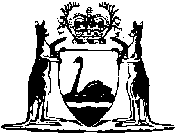 